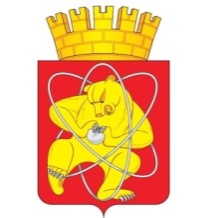 Муниципальное образование «Закрытое административно – территориальное образование  Железногорск  Красноярского края»АДМИНИСТРАЦИЯ ЗАТО г. ЖЕЛЕЗНОГОРСКПОСТАНОВЛЕНИЕ01.06.2018									№ 1024г. ЖелезногорскОб утверждении Порядка разработки и утверждения административных регламентов предоставления муниципальных услугВ соответствии с Федеральным законом от 27.07.2010 № 210-ФЗ «Об организации предоставления государственных и муниципальных услуг», Федеральным законом от 06.10.2003 № 131-ФЗ «Об общих принципах организации местного самоуправления в Российской Федерации», постановлением Правительства РФ от 16.05.2011 № 373 «О разработке и утверждении административных регламентов исполнения государственных функций и административных регламентов предоставления государственных услуг», Уставом ЗАТО Железногорск, ПОСТАНОВЛЯЮ:1. Утвердить Порядок разработки и утверждения административных регламентов предоставления муниципальных услуг (приложение № 1).2. Утвердить Типовой макет административного регламента предоставления муниципальной услуги (приложение № 2).3. Утвердить Порядок и случаи проведения экспертизы проектов административных регламентов, предоставления муниципальных услуг (приложение № 3).4. Отменить: - постановление Администрации ЗАТО г. Железногорск от 19.10.2009                  № 1664п «Об утверждении порядка разработки административных регламентов по исполнению муниципальных функций или предоставлению муниципальных услуг»;- постановление Администрации ЗАТО г. Железногорск от 11.10.2010              № 1580 «Об утверждении Порядка разработки и утверждения административных регламентов предоставления муниципальных услуг»; - постановление Администрации ЗАТО г. Железногорск Красноярского края от 14.10.2010 № 1605 «О внесении изменений в постановление Администрации ЗАТО г. Железногорск от 11.10.2010 N 1580 "Об утверждении Порядка разработки и утверждения административных регламентов предоставления муниципальных услуг"»; - постановление Администрации ЗАТО г. Железногорск Красноярского края от 28.02.2012 № 374 «О внесении изменений в постановление Администрации ЗАТО г. Железногорск от 11.10.2010 N 1580 "Об утверждении Порядка разработки и утверждения административных регламентов предоставления муниципальных услуг"»; - постановление Администрации ЗАТО г. Железногорск Красноярского края от 02.07.2014 № 1254 «О внесении изменений в постановление Администрации ЗАТО г. Железногорск от 11.10.2010 N 1580 "Об утверждении Порядка разработки и утверждения административных регламентов предоставления муниципальных услуг"». 5. Управлению делами Администрации ЗАТО г. Железногорск                          (Е.В. Андросова) довести до сведения населения настоящее постановление через газету «Город и горожане».6. Отделу общественных связей Администрации ЗАТО г. Железногорск (И.С. Пикалова) разместить настоящее постановление на официальном сайте муниципального образования «Закрытое административно-территориальное образование Железногорск Красноярского края» в информационно-телекоммуникационной сети «Интернет».7. Контроль над исполнением настоящего постановления возложить на заместителя Главы ЗАТО г. Железногорск по общим вопросам А.В. Шевченко.8. Настоящее постановление вступает в силу после его официального опубликования.Глава ЗАТО г. Железногорск							И.Г. КуксинПОРЯДОКразработки  и утверждения административных регламентов предоставления муниципальных услуг I. ОБЩИЕ ПОЛОЖЕНИЯ1. Настоящий Порядок устанавливает общие требования к разработке и утверждению административных регламентов предоставления муниципальных услуг (далее - административный регламент).2. Административный регламент устанавливает сроки и последовательность административных процедур (действий) отраслевого (функционального) органа Администрации ЗАТО г. Железногорск с правом юридического лица либо структурного подразделения, не входящего в состав отраслевых (функциональных) органов Администрации ЗАТО г. Железногорск и не являющегося юридическим лицом, муниципального учреждения, предоставляющего муниципальную услугу (далее - орган, предоставляющий муниципальную услугу), порядок взаимодействия между органами, предоставляющими муниципальную услугу, и должностными лицами, а также взаимодействие органа, предоставляющего муниципальную услугу, с физическими или юридическими лицами (далее - заявители), органами государственной власти и местного самоуправления, а также учреждениями и организациями при предоставлении муниципальной услуги.3. Разработку проекта административного регламента осуществляет орган, предоставляющий муниципальную услугу, на основе федеральных законов, нормативных правовых актов Президента Российской Федерации и Правительства Российской Федерации, нормативных правовых актов Красноярского края и муниципальных нормативных правовых актов ЗАТО Железногорск.4. При разработке административных регламентов орган, предоставляющий муниципальную услугу, предусматривает оптимизацию (повышение качества) предоставления муниципальной услуги, в том числе:а) упорядочение административных процедур (действий);б) устранение избыточных административных процедур (действий);в) сокращение количества документов, представляемых заявителями для предоставления муниципальной услуги, применение новых форм документов, позволяющих устранить необходимость неоднократного предоставления идентичной информации, снижение количества взаимодействий заявителей с должностными лицами органа, предоставляющего муниципальную услугу, в том числе за счет выполнения отдельных административных процедур (действий) на базе многофункциональных центров предоставления муниципальных услуг и реализации принципа «одного окна», использование межведомственных согласований при предоставлении муниципальной услуги без участия заявителя, в том числе с использованием информационно-коммуникационных технологий;г) сокращение срока предоставления муниципальной услуги, а также сроков исполнения отдельных административных процедур (действий) в рамках предоставления муниципальной услуги. Орган, предоставляющий муниципальную услугу, осуществляющий подготовку административного регламента, может установить в административном регламенте сокращенные сроки предоставления муниципальной услуги, а также сроки исполнения административных процедур (действий) в рамках предоставления муниципальной услуги по отношению к соответствующим срокам, установленным в законодательстве Российской Федерации;д) указание об ответственности должностных лиц за несоблюдение ими требований административных регламентов при выполнении административных процедур (действий);е) предоставление муниципальной услуги в электронной форме. 5. Административный регламент - нормативный правовой акт, устанавливающий порядок предоставления муниципальной услуги и стандарт предоставления муниципальной услуги. Административные регламенты разрабатываются исходя из требований к качеству и доступности муниципальных услуг, устанавливаемых стандартами предоставления муниципальных услуг, разработанными и утвержденными в соответствии с законодательством Российской Федерации. В случае если в процессе разработки проекта административного регламента выявляется возможность оптимизации (повышения качества) предоставления муниципальной услуги при условии соответствующих изменений нормативных правовых актов, то проект административного регламента разрабатывается в установленном порядке с приложением проектов указанных актов.6. Административные регламенты утверждаются постановлением Администрации ЗАТО г. Железногорск.7. Внесение изменений в административные регламенты осуществляется в случае изменения законодательства Российской Федерации, регулирующего предоставление муниципальной услуги, изменения структуры органов, предоставляющих муниципальную услугу, а также по предложениям федеральных органов либо иных лиц, основанным на результатах анализа практики применения административных регламентов.Внесение изменений в административные регламенты осуществляется в порядке, установленном для разработки и утверждения административных регламентов.8. Административные регламенты подлежат опубликованию в соответствии с законодательством Российской Федерации о доступе к информации о деятельности органов местного самоуправления, а также размещаются в информационно-телекоммуникационной сети «Интернет» (далее – сеть «Интернет») на официальном сайте муниципального образования «Закрытое административно-территориальное образование Железногорск Красноярского края» (далее – официальный сайт ЗАТО Железногорск). Тексты административных регламентов размещаются также в местах предоставления муниципальной услуги.II. ТРЕБОВАНИЯ К АДМИНИСТРАТИВНЫМ РЕГЛАМЕНТАМ9. Наименование административного регламента определяется органом, предоставляющим муниципальную услугу, ответственным за его разработку, с учетом формулировки, соответствующей редакции положения нормативного правового акта, которым предусмотрена муниципальная услуга.10. Структура административного регламента должна содержать разделы, устанавливающие:1) общие положения;2) стандарт предоставления муниципальной услуги;3) состав, последовательность и сроки выполнения административных процедур, требования к порядку их выполнения, в том числе особенности выполнения административных процедур в электронной форме, а также особенности выполнения административных процедур в многофункциональных центрах;4) формы контроля за исполнением административного регламента;5) досудебный (внесудебный) порядок обжалования решений и действий (бездействия) органа, предоставляющего муниципальную услугу, многофункционального центра, организаций, привлекаемых к реализации функций многофункционального центра в соответствии с частью 1.1 статьи 16 Федерального закона от 27.07.2010 № 210-ФЗ «Об организации предоставления государственных и муниципальных услуг» (далее – привлекаемые организации), а также их должностных лиц, муниципальных служащих, работников. 11. Раздел, касающийся общих положений, состоит из следующих подразделов:а) предмет регулирования регламента;б) круг заявителей;в) требования к порядку информирования о предоставлении муниципальной услуги, в том числе:информация о месте нахождения и графике работы органа, предоставляющего муниципальную услугу, организаций, участвующих в предоставлении муниципальной услуги, способы получения информации о месте нахождения и графиках работы государственных и муниципальных органов и организаций, обращение в которые необходимо для получения муниципальной услуги, а также многофункциональных центров предоставления государственных и муниципальных услуг;справочные телефоны органа, предоставляющего муниципальную услугу, организаций, участвующих в предоставлении муниципальной услуги, в том числе номер телефона-автоинформатора (при наличии);адреса официального сайта органа, предоставляющего муниципальную услугу, организаций, участвующих в предоставлении муниципальной услуги, в сети «Интернет», содержащих информацию о предоставлении муниципальной услуги и услуг, которые являются необходимыми и обязательными для предоставления муниципальной услуги, адреса их электронной почты;порядок получения информации заявителями по вопросам предоставления муниципальной услуги и услуг, которые являются необходимыми и обязательными для предоставления муниципальной услуги, сведений о ходе предоставления указанных услуг, в том числе с использованием федеральной государственной информационной системы «Единый портал государственных и муниципальных услуг (функций)», краевого портала государственных и муниципальных услуг;порядок, форма и место размещения указанной в настоящем подпункте информации, в том числе на стендах в местах предоставления муниципальной услуги и услуг, которые являются необходимыми и обязательными для предоставления муниципальной услуги, а также на официальном сайте органа, предоставляющего муниципальную услугу, организаций, участвующих в предоставлении муниципальной услуги, в сети «Интернет», а также в федеральной государственной информационной системе «Единый портал государственных и муниципальных услуг (функций)», краевого портала государственных и муниципальных услуг.12. Раздел «Стандарт предоставления муниципальной услуги» должен содержать следующие подразделы:а) наименование муниципальной услуги;б) наименование органа, предоставляющего муниципальную услугу. Если в предоставлении муниципальной услуги участвуют также иные органы власти, а также организации, то указываются все органы власти и организации, обращение в которые необходимо для предоставления муниципальной услуги. Также указываются требования подпункта 3 пункта 1 статьи 7 Федерального закона от 27.07.2010 № 210-ФЗ «Об организации предоставления государственных и муниципальных услуг», а именно - установление запрета требовать от заявителя осуществления действий, в том числе согласований, необходимых для получения муниципальной услуги и связанных с обращением в государственные органы, органы местного самоуправления и организации, за исключением получения услуг, включенных в перечень услуг, которые являются необходимыми и обязательными для предоставления муниципальных услуг, утвержденный решением Совета депутатов  закрытого административно-территориального образования город Железногорск;в) результат предоставления муниципальной услуги;г) срок предоставления муниципальной услуги, в том числе с учетом необходимости обращения в организации, участвующие в предоставлении муниципальной услуги, срок приостановления предоставления муниципальной услуги в случае, если возможность приостановления предусмотрена законодательством Российской Федерации, срок выдачи (направления) документов, являющихся результатом предоставления муниципальной услуги, срок исправления ошибок и опечаток в выданных в результате предоставления муниципальной услуги документах;д) правовые основания для предоставления муниципальной услуги (перечень нормативных правовых актов, регулирующих отношения, возникающие в связи с предоставлением муниципальной услуги, с указанием их реквизитов и источников официального опубликования);е) исчерпывающий перечень документов, необходимых в соответствии с нормативными правовыми актами для предоставления муниципальной услуги и услуг, которые являются необходимыми и обязательными для предоставления муниципальной услуги, подлежащих представлению заявителем, способы их получения заявителем, в том числе в электронной форме, порядок их представления (бланки, формы обращений, заявления и иных документов, подаваемых заявителем в связи с предоставлением муниципальной услуги, приводятся в качестве приложений к регламенту, за исключением случаев, когда формы указанных документов установлены актами органов государственной власти или актами органов местного самоуправления, а также случаев, когда законодательством Российской Федерации предусмотрена свободная форма подачи этих документов);ж) исчерпывающий перечень документов, необходимых в соответствии с нормативными правовыми актами для предоставления муниципальной услуги, которые находятся в распоряжении государственных органов, органов местного самоуправления и иных органов, участвующих в предоставлении муниципальной услуги, и которые заявитель вправе представить, а также способы их получения заявителями, в том числе в электронной форме, порядок их представления (бланки, формы обращений, заявлений и иных документов, подаваемых заявителем в связи с предоставлением муниципальной услуги, приводятся в качестве приложений к регламенту, за исключением случаев, когда формы указанных документов установлены актами органов государственной власти или актами органов местного самоуправления, а также случаев, когда законодательством Российской Федерации предусмотрена свободная форма подачи этих документов). Непредставление заявителем указанных документов не является основанием для отказа заявителю в предоставлении услуги;з) указание на запрет требовать от заявителя:представления документов и информации или осуществления действий, представление или осуществление которых не предусмотрено нормативными правовыми актами, регулирующими отношения, возникающие в связи с предоставлением муниципальной услуги;представления документов и информации, которые в соответствии с нормативными правовыми актами Российской Федерации, нормативными правовыми актами Красноярского края и муниципальными правовыми актами находятся в распоряжении органа, предоставляющего муниципальную услугу, государственных органов, органов местного самоуправления и (или) подведомственных государственным органам и органам местного самоуправления организаций, участвующих в предоставлении муниципальной услуги, за исключением документов, указанных в части 6 статьи 7 Федерального закона от 27.07.2010 № 210-ФЗ «Об организации предоставления государственных и муниципальных услуг»; и) исчерпывающий перечень оснований для отказа в приеме документов, необходимых для предоставления муниципальной услуги;к) исчерпывающий перечень оснований для приостановления предоставления муниципальной услуги или отказа в предоставлении муниципальной услуги. В случае отсутствия таких оснований следует прямо указать на это в тексте регламента;л) перечень услуг, которые являются необходимыми и обязательными для предоставления муниципальной услуги, в том числе сведения о документе (документах), выдаваемом (выдаваемых) организациями, участвующими в предоставлении муниципальной услуги;м) порядок, размер и основания взимания государственной пошлины или иной платы, взимаемой за предоставление муниципальной услуги. Для случаев внесения изменений в выданный по результатам предоставления муниципальной услуги документ, направленных на исправление ошибок, допущенных по вине органа, предоставляющего муниципальную услугу и (или) должностного лица, многофункционального центра и (или) работника многофункционального центра, указывается, что плата с заявителя не взимается;н) порядок, размер и основания взимания платы за предоставление услуг, которые являются необходимыми и обязательными для предоставления муниципальной услуги, включая информацию о методике расчета размера такой платы;о) максимальный срок ожидания в очереди при подаче запроса о предоставлении муниципальной услуги, услуги, предоставляемой организацией, участвующей в предоставлении муниципальной услуги, и при получении результата предоставления таких услуг;п) срок и порядок регистрации запроса заявителя о предоставлении муниципальной услуги и услуги, предоставляемой организацией, участвующей в предоставлении муниципальной услуги, в том числе в электронной форме;р) требования к помещениям, в которых предоставляются муниципальная услуга, услуга, предоставляемая организацией, участвующей в предоставлении муниципальной услуги, к залу ожидания, местам для заполнения запросов о предоставлении муниципальной услуги, информационным стендам с образцами их заполнения и перечнем документов, необходимых для предоставления каждой муниципальной услуги, в том числе к обеспечению доступности для инвалидов указанных объектов в соответствии с законодательством Российской Федерации о социальной защите инвалидов;с) показатели доступности и качества муниципальной услуги, в том числе количество взаимодействий заявителя с должностными лицами при предоставлении муниципальной услуги и их продолжительность, возможность получения муниципальной услуги в многофункциональном центре предоставления государственных и муниципальных услуг, возможность получения информации о ходе предоставления муниципальной услуги, в том числе с использованием информационно-коммуникационных технологий;т) иные требования, в том числе учитывающие особенности предоставления муниципальной услуги в многофункциональных центрах предоставления государственных и муниципальных услуг и особенности предоставления муниципальной услуги в электронной форме. 13. Раздел, касающийся состава, последовательности и сроков выполнения административных процедур, требований к порядку их выполнения, в том числе особенностей выполнения административных процедур в электронной форме, состоит из подразделов, соответствующих количеству административных процедур - логически обособленных последовательностей административных действий при предоставлении муниципальных услуг и услуг, которые являются необходимыми и обязательными для предоставления муниципальной услуги, имеющих конечный результат и выделяемых в рамках предоставления муниципальной услуги. В данном разделе отдельно описывается административная процедура формирования и направления межведомственных запросов в органы (организации), участвующие в предоставлении муниципальных услуг. Описание процедуры должно также содержать положение о составе документов и информации, которые необходимы органу, предоставляющему муниципальную услугу, и организации, участвующей в предоставлении муниципальной услуги, но находятся в иных органах и организациях, с указанием порядка подготовки и направления межведомственного запроса и должностных лиц, уполномоченных направлять такой запрос. Раздел также должен содержать:порядок осуществления в электронной форме, в том числе с использованием федеральной государственной информационной системы «Единый портал государственных и муниципальных услуг (функций)», краевого портала государственных и муниципальных услуг, следующих административных процедур:- предоставление в установленном порядке информации заявителям и обеспечение доступа заявителей к сведениям о муниципальной услуге;- подача запроса о предоставлении муниципальной услуги и иных документов, необходимых для предоставления муниципальной услуги, и прием таких запроса о предоставлении муниципальной услуги и документов органом, предоставляющим муниципальную услугу, организацией, участвующей в предоставлении муниципальной услуги, с использованием информационно-технологической и коммуникационной инфраструктуры;- получение заявителем сведений о ходе выполнения запроса о предоставлении муниципальной услуги;- взаимодействие органа, предоставляющего муниципальную услугу, с органами, предоставляющими государственные услуги, иными государственными органами, органами местного самоуправления и организациями, участвующими в предоставлении государственных и муниципальных услуг, в том числе порядок и условия такого взаимодействия;- получение заявителем результата предоставления муниципальной услуги, если иное не установлено федеральным законом;- иные действия, необходимые для предоставления муниципальной услуги.14. Блок-схема административных процедур приводится в приложении к административному регламенту.15. Описание каждой административной процедуры предусматривает:а) основания для начала административной процедуры;б) содержание каждого административного действия, входящего в состав административной процедуры, продолжительность и (или) максимальный срок его выполнения;в) сведения о должностном лице, ответственном за выполнение каждого административного действия, входящего в состав административной процедуры. Если нормативные правовые акты, непосредственно регулирующие предоставление муниципальной услуги, содержат указание на конкретную должность, она указывается в тексте регламента;г) критерии принятия решений;д) результат административной процедуры и порядок передачи результата, который может совпадать с основанием для начала выполнения следующей административной процедуры;е) способ фиксации результата выполнения административной процедуры, в том числе в электронной форме, содержащий указание на формат обязательного отображения административной процедуры.16. Раздел, касающийся форм контроля за исполнением административного регламента, состоит из следующих подразделов:а) порядок осуществления текущего контроля за соблюдением и исполнением ответственными должностными лицами положений административного регламента и иных нормативных правовых актов, устанавливающих требования к предоставлению муниципальной услуги, а также за принятием ими решений;б) порядок и периодичность осуществления плановых и внеплановых проверок полноты и качества предоставления муниципальной услуги, в том числе порядок и формы контроля за полнотой и качеством предоставления муниципальной услуги;в) ответственность муниципальных служащих и должностных лиц за решения и действия (бездействие), принимаемые (осуществляемые) ими в ходе предоставления муниципальной услуги;г) положения, характеризующие требования к порядку и формам контроля за предоставлением муниципальной услуги, в том числе со стороны граждан, их объединений и организаций.17. В разделе, касающемся досудебного (внесудебного) порядка обжалования решений и действий (бездействия) органа, предоставляющего муниципальную услугу, многофункционального центра, привлекаемых организаций, а также их должностных лиц, муниципальных служащих, работников указываются:а) информация для заявителя о его праве подать жалобу на решение и (или) действие (бездействие) органа, предоставляющего муниципальную услугу, должностного лица органа, предоставляющего муниципальную услугу, либо муниципального служащего, многофункционального центра, работника многофункционального центра, привлекаемых организаций или их работников;б) предмет жалобы;в) органы местного самоуправления и уполномоченные на рассмотрение жалобы должностные лица, которым может быть направлена жалоба;г) порядок подачи и рассмотрения жалобы;д) сроки рассмотрения жалобы;е) перечень оснований для приостановления рассмотрения жалобы в случае, если возможность приостановления предусмотрена законодательством Российской Федерации;ж) результат рассмотрения жалобы;з) порядок информирования заявителя о результатах рассмотрения жалобы;и) порядок обжалования решения по жалобе;к) право заявителя на получение информации и документов, необходимых для обоснования и рассмотрения жалобы;л) способы информирования заявителей о порядке подачи и рассмотрения жалобы.III. ОРГАНИЗАЦИЯ ОБСУЖДЕНИЯ ПРОЕКТОВАДМИНИСТРАТИВНЫХ РЕГЛАМЕНТОВ.18. Проект административного регламента должен быть размещен органом, предоставляющим муниципальную услугу, в сети «Интернет» на официальном сайте ЗАТО Железногорск, и доступен заинтересованным лицам для ознакомления с даты размещения.19. Проект административного регламента подлежит независимой экспертизе, проводимой в порядке, установленном Федеральным законом от 27.07.2010 № 210-ФЗ «Об организации предоставления государственных и муниципальных услуг», и экспертизе, проводимой уполномоченным органом местного самоуправления в случаях и порядке, установленных настоящим постановлением.Срок, отведенный для проведения независимой экспертизы, указывается при размещении проекта административного регламента в сети «Интернет» на официальном сайте ЗАТО Железногорск, и не может быть менее пятнадцати дней со дня его размещения. По результатам независимой экспертизы составляется заключение, которое направляется в орган, предоставляющий муниципальную услугу. Орган, предоставляющий муниципальную услугу, обязан рассмотреть все поступившие заключения независимой экспертизы и принять решение по результатам каждой такой экспертизы. 20. Непоступление заключения независимой экспертизы в орган, предоставляющий муниципальную услугу, в срок, отведенный для проведения независимой экспертизы, не является препятствием для проведения экспертизы, проводимой уполномоченным органом местного самоуправления, и последующего утверждения административного регламента.Приложение № 2к постановлению Администрации ЗАТО г. Железногорск от  01.06.2018   № 1024	ТИПОВОЙ МАКЕТАДМИНИСТРАТИВНОГО РЕГЛАМЕНТАПРЕДОСТАВЛЕНИЯ МУНИЦИПАЛЬНОЙ УСЛУГИПриложение № 3к постановлению Администрации ЗАТО г. Железногорск от  01.06.2018   № 1024ПОРЯДОКИ СЛУЧАИ ПРОВЕДЕНИЯ ЭКСПЕРТИЗЫ ПРОЕКТОВАДМИНИСТРАТИВНЫХ РЕГЛАМЕНТОВ, ПРЕДОСТАВЛЕНИЯ МУНИЦИПАЛЬНЫХ УСЛУГ1. Экспертиза проектов административных регламентов, проводимая уполномоченным органом местного самоуправления - Администрацией ЗАТО     г. Железногорск, проводится в следующих случаях:а) при разработке проектов административных регламентов предоставления муниципальных услуг, являющихся необходимыми и обязательными, за оказание которых взимается плата с заявителя;б) при разработке проектов административных регламентов предоставления муниципальных услуг в сфере жилищно-коммунального хозяйства, молодежной политики, образования, земельных отношений.2. Непосредственно экспертизу проектов административных регламентов проводит Управление по правовой и кадровой работе Администрации ЗАТО                г. Железногорск.3. Отраслевой (функциональный) орган Администрации ЗАТО                              г. Железногорск с правом юридического лица либо структурное подразделение, не входящего в состав отраслевых (функциональных) органов Администрации ЗАТО г. Железногорск и не являющегося юридическим лицом, муниципальное учреждение (далее - разработчик административного регламента), разработавшее проект административного регламента, в течение 5 рабочих дней со дня получения составленного по результатам независимой экспертизы экспертного заключения рассматривает его, с учетом сделанных в нем выводов вносит в проект административного регламента соответствующие изменения и направляет доработанный проект административного регламента и экспертное заключение в Управление по правовой и кадровой работе Администрации ЗАТО                               г. Железногорск.В случае непоступления заключения независимой экспертизы разработчику административного регламента, в срок, отведенный для проведения независимой экспертизы, разработчик административного регламента в течение 5 рабочих дней направляет проект административного регламента в Управление по правовой и кадровой работе Администрации ЗАТО г. Железногорск.4. Управление по правовой и кадровой работе Администрации ЗАТО                          г. Железногорск в течение 10 рабочих дней со дня поступления проекта административного регламента дает его правовую оценку на предмет соответствия проекта административного регламента требованиям, предъявляемым к нему Федеральным законом от 27.07.2010 № 210-ФЗ «Об организации предоставления государственных и муниципальных услуг» и принятым в соответствии с ним иными нормативными правовыми актам, оценивает учет результатов независимой экспертизы (в случае ее наличия) в проекте административного регламента, проводит антикоррупционную экспертизу, и, в случае выявления по результатам экспертизы коррупциогенных факторов, подготавливает заключение, в котором указываются выявленные коррупциогенные факторы и способы их устранения, и направляет его разработчику административного регламента для устранения выявленных несоответствий требованиям законодательства.5. В случае отсутствия замечаний к проекту административного регламента Управление по правовой и кадровой работе Администрации ЗАТО                                 г. Железногорск согласовывает проект административного регламента путем подписания листа согласования проекта нормативного правового акта, которым утверждается административный регламент.6. В случае отрицательного заключения Управления по правовой и кадровой работе Администрации ЗАТО г. Железногорск разработчик проекта административного регламента в течение 5 рабочих дней со дня получения заключения рассматривает и дорабатывает проект административного регламента с учетом предлагаемых способов устранения выявленных несоответствий и обеспечивает его повторное направление на экспертизу, которая проводится в соответствии с пунктом 4 настоящего порядка.Приложение № 1к постановлению Администрации ЗАТО г. Железногорск от  01.06.2018   № 1024Наименование административного регламентаНаименование административного регламентаУказывается полное наименование административного регламента предоставления муниципальной услуги в следующей последовательности:1) текст "Административный регламент";2) слова "Администрации ЗАТО г. Железногорск" либо муниципального учреждения;3) текст "по предоставлению муниципальной услуги";4) наименование административного действия в именительном падеже с заглавной буквы, заключенное в кавычки. Наименование административного действия формулируется в соответствии с текстом муниципального правового акта, которым предусмотрено предоставление муниципальной услугиУказывается полное наименование административного регламента предоставления муниципальной услуги в следующей последовательности:1) текст "Административный регламент";2) слова "Администрации ЗАТО г. Железногорск" либо муниципального учреждения;3) текст "по предоставлению муниципальной услуги";4) наименование административного действия в именительном падеже с заглавной буквы, заключенное в кавычки. Наименование административного действия формулируется в соответствии с текстом муниципального правового акта, которым предусмотрено предоставление муниципальной услуги1. Общие положения1. Общие положения1.1. предмет регулирования регламентаУказывается предмет регулирования административного регламента1.2. круг заявителейПриводится описание заявителей желающих получить муниципальную услугу, а также физических и юридических лиц, имеющих право в соответствии с законодательством Российской Федерации, либо в силу наделения их полномочиями в порядке, установленном законодательством Российской Федерации, выступать от имени заявителя при взаимодействии с органом, предоставляющим муниципальную услугу1.3. требования к порядку информирования о предоставлении муниципальной услугиУказывается:- информация о месте нахождения и графике работы органа, предоставляющего муниципальную услугу, организаций, участвующих в предоставлении муниципальной услуги, способы получения информации о месте нахождения и графиках работы государственных и муниципальных органов и организаций, обращение в которые необходимо для получения муниципальной услуги, а также многофункциональных центров предоставления государственных и муниципальных услуг; - справочные телефоны органа, предоставляющего муниципальную услугу, организаций, участвующих в предоставлении муниципальной услуги, в том числе номер телефона-автоинформатора (при наличии);- адреса официального сайта органа, предоставляющего муниципальную услугу, организаций, участвующих в предоставлении муниципальной услуги, в информационно-телекоммуникационной сети «Интернет» (далее – сеть «Интернет»), содержащих информацию о предоставлении муниципальной услуги и услуг, которые являются необходимыми и обязательными для предоставления муниципальной услуги, адреса их электронной почты;- порядок получения информации заявителями по вопросам предоставления муниципальной услуги и услуг, которые являются необходимыми и обязательными для предоставления муниципальной услуги, сведений о ходе предоставления указанных услуг, в том числе с использованием федеральной государственной информационной системы «Единый портал государственных и муниципальных услуг (функций)», краевого портала государственных и муниципальных услуг;- порядок, форма и место размещения указанной в настоящем подпункте информации, в том числе на стендах в местах предоставления муниципальной услуги и услуг, которые являются необходимыми и обязательными для предоставления муниципальной услуги, а также на официальном сайте органа, предоставляющего муниципальную услугу, организаций, участвующих в предоставлении муниципальной услуги, в сети «Интернет», а также в федеральной государственной информационной системе «Единый портал государственных и муниципальных услуг (функций)», краевого портала государственных и муниципальных услуг2. Стандарт предоставления муниципальной услуги2. Стандарт предоставления муниципальной услуги2.1. Наименование муниципальной услугиУказывается полное наименование муниципальной услуги2.2. Наименование органа, предоставляющего муниципальную услугуУказывается полное наименование отраслевого (функционального) органа с правом юридического лица либо структурного подразделения, не входящего в состав отраслевых (функциональных) органов и не являющегося юридическим лицом, (далее - орган, предоставляющий муниципальную услугу), непосредственно предоставляющего муниципальную услугу.Если в предоставлении муниципальной услуги участвуют также иные органы власти, а также организации, то указываются все органы власти и организации, обращение в которые необходимо для предоставления муниципальной услуги.Также указываются требования подпункта 3 пункта 1 статьи 7 Федерального закона от 27.07.2010 № 210-ФЗ «Об организации предоставления государственных и муниципальных услуг», а именно - установление запрета требовать от заявителя осуществления действий, в том числе согласований, необходимых для получения муниципальной услуги и связанных с обращением в государственные органы, органы местного самоуправления и организации, за исключением получения услуг, включенных в перечень услуг, которые являются необходимыми и обязательными для предоставления муниципальных услуг, утвержденный решением Совета депутатов  ЗАТО г. Железногорск2.3. Результат предоставления муниципальной услугиУказывается результат предоставления муниципальной услуги2.4. Срок предоставления муниципальной услугиУказывается срок предоставления муниципальной услуги, в том числе с учетом необходимости обращения в организации, участвующие в предоставлении муниципальной услуги, срок приостановления предоставления муниципальной услуги в случае, если возможность приостановления предусмотрена законодательством Российской Федерации, срок выдачи (направления) документов, являющихся результатом предоставления муниципальной услуги, срок исправления ошибок и опечаток в выданных в результате предоставления муниципальной услуги документах2.5. Правовые основания для предоставления муниципальной услугиУказывается перечень нормативных правовых актов, непосредственно регулирующих предоставление муниципальной услуги, с указанием их реквизитов и источников официального опубликования2.6. Исчерпывающий перечень документов, необходимых в соответствии с нормативными правовыми актами для предоставления муниципальной услуги и услуг, которые являются необходимыми и обязательными для предоставления муниципальной услугиУказывается исчерпывающий перечень документов, необходимых в соответствии с нормативными правовыми актами для предоставления муниципальной услуги и услуг, которые являются необходимыми и обязательными для предоставления муниципальной услуги, подлежащих представлению заявителем, способы их получения заявителем, в том числе в электронной форме, порядок их представления (бланки, формы обращений, заявления и иных документов, подаваемых заявителем в связи с предоставлением муниципальной услуги, приводятся в качестве приложений к регламенту, за исключением случаев, когда формы указанных документов установлены актами органов государственной власти или актами органов местного самоуправления, а также случаев, когда законодательством Российской Федерации предусмотрена свободная форма подачи этих документов);Исчерпывающий перечень документов, необходимых в соответствии с нормативными правовыми актами для предоставления муниципальной услуги, услуги, которые находятся в распоряжении государственных органов, органов местного самоуправления и иных органов, участвующих в предоставлении муниципальной услугиУказывается исчерпывающий перечень документов, необходимых в соответствии с нормативными правовыми актами для предоставления муниципальной услуги, которые находятся в распоряжении государственных органов, органов местного самоуправления и иных органов, участвующих в предоставлении муниципальной услуги, и которые заявитель вправе представить, а также способы их получения заявителями, в том числе в электронной форме, порядок их представления (бланки, формы обращений, заявлений и иных документов, подаваемых заявителем в связи с предоставлением муниципальной услуги, приводятся в качестве приложений к регламенту, за исключением случаев, когда формы указанных документов установлены актами органов государственной власти или актами органов местного самоуправления, а также случаев, когда законодательством Российской Федерации предусмотрена свободная форма подачи этих документов).Непредставление заявителем указанных документов не является основанием для отказа заявителю в предоставлении услуги.Запрещается требовать от заявителя:Указывается на запрет требовать от заявителя: представления документов и информации или осуществления действий, представление или осуществление которых не предусмотрено нормативными правовыми актами, регулирующими отношения, возникающие в связи с предоставлением муниципальной услуги;представления документов и информации, которые в соответствии с нормативными правовыми актами Российской Федерации, нормативными правовыми актами Красноярского края и муниципальными правовыми актами находятся в распоряжении органа, предоставляющего муниципальную услугу, государственных органов, органов местного самоуправления и (или) подведомственных государственным органам и органам местного самоуправления организаций, участвующих в предоставлении муниципальной услуги, за исключением документов, указанных в части 6 статьи 7 Федерального закона от 27.07.2010 № 210-ФЗ «Об организации предоставления государственных и муниципальных услуг»2.7. Исчерпывающий перечень оснований для отказа в приеме документов, необходимых для предоставления муниципальной услугиУказывается исчерпывающий перечень оснований для отказа в приеме документов, необходимых для предоставления муниципальной услуги2.8. Исчерпывающий перечень оснований для приостановления предоставления муниципальной услуги или отказа в предоставлении муниципальной услугиУказывается исчерпывающий перечень оснований для приостановления или отказа в предоставлении муниципальной услуги, установленный федеральными законами, принимаемыми в соответствии с ними иными нормативными правовыми актами Российской Федерации, законами и иными нормативными правовыми актами Красноярского края, муниципальными правовыми актами.В случае отсутствия таких оснований следует прямо указать на это в тексте регламента2.9. Перечень услуг, которые являются необходимыми и обязательными для предоставления муниципальной услугиУказывается перечень услуг, которые являются необходимыми и обязательными для предоставления муниципальной услуги, в том числе сведения о документе (документах), выдаваемом (выдаваемых) организациями, участвующими в предоставлении муниципальной услуги2.10. Порядок, размер и основания взимания государственной пошлины или иной платы, взимаемой за предоставление муниципальной услугиУказывается размер, порядок и основания взимания государственной пошлины или иной платы, взимаемой с заявителя за предоставление муниципальной услуги (далее - плата) в случаях, предусмотренных федеральными законами, принимаемыми в соответствии с ними иными нормативными правовыми актами Российской Федерации, нормативными правовыми актами Красноярского края, муниципальными правовыми актами.Для случаев внесения изменений в выданный в результатам предоставления муниципальной услуги документ, направленных на исправление ошибок, допущенных по вине органа, предоставляющего муниципальную услугу и (или) должностного лица, многофункционального центра и (или) работника многофункционального центра, указывается, что плата с заявителя не взимается. В случае отсутствия оснований для взимания платы, указывается, что предоставление муниципальной услуги является бесплатным для заявителей2.11. Порядок, размер и основания взимания платы за предоставление услуг, которые являются необходимыми и обязательными для предоставления муниципальной услугиУказывается порядок, размер и основания взимания платы за предоставление услуг, которые являются необходимыми и обязательными для предоставления муниципальной услуги, включая информацию о методике расчета размера такой платы2.12. Максимальный срок ожидания в очереди при подаче запроса о предоставлении муниципальной услуги, услуги, предоставляемой организацией, участвующей в предоставлении муниципальной услуги, и при получении результата предоставления таких услугУказывается максимальный срок ожидания в очереди при подаче запроса о предоставлении муниципальной услуги, услуги, предоставляемой организацией, участвующей в предоставлении муниципальной услуги, и при получении результата предоставления таких услуг2.13. Срок и порядок регистрации запроса заявителя о предоставлении муниципальной услуги и услуги, предоставляемой организацией, участвующей в предоставлении муниципальной услуги, в том числе в электронной формеУказывается срок и порядок регистрации запроса заявителя о предоставлении муниципальной услуги и услуги, предоставляемой организацией, участвующей в предоставлении муниципальной услуги, в том числе в электронной форме2.14. Требования к помещениям, в которых предоставляются муниципальная услуга, услуга, предоставляемая организацией, участвующей в предоставлении муниципальной услуги, к залу ожидания, местам для заполнения запросов о предоставлении муниципальной услуги, информационным стендам с образцами их заполнения и перечнем документов, необходимых для предоставления каждой муниципальной услуги, в том числе к обеспечению доступности для инвалидов указанных объектов в соответствии с законодательством Российской Федерации о социальной защите инвалидовУказываются требования к помещениям, в которых предоставляются муниципальная услуга, услуга, предоставляемая организацией, участвующей в предоставлении муниципальной услуги, к залу ожидания, местам для заполнения запросов о предоставлении муниципальной услуги, информационным стендам с образцами их заполнения и перечнем документов, необходимых для предоставления каждой муниципальной услуги, в том числе к обеспечению доступности для инвалидов указанных объектов в соответствии с законодательством Российской Федерации о социальной защите инвалидов2.15. Показатели доступности и качества муниципальной услугиУказываются показатели доступности и качества муниципальной услуги, в том числе количество взаимодействий заявителя с должностными лицами при предоставлении муниципальной услуги и их продолжительность, возможность получения муниципальной услуги в многофункциональном центре предоставления государственных и муниципальных услуг, возможность получения информации о ходе предоставления муниципальной услуги, в том числе с использованием информационно-коммуникационных технологий2.16. Иные требования, в том числе учитывающие особенности предоставления муниципальной услуги в многофункциональных центрах предоставления государственных и муниципальных услуг и особенности предоставления муниципальной услуги в электронной формеУказываются иные требования, в том числе учитывающие особенности предоставления муниципальной услуги в многофункциональных центрах предоставления государственных и муниципальных услуг и особенности предоставления муниципальной услуги в электронной форме3. Состав, последовательность и сроки выполнения административных процедур, требования к порядку их выполнения, в том числе особенности выполнения административных процедур в электронной форме, а также особенности выполнения административных процедур в многофункциональных центрах3. Состав, последовательность и сроки выполнения административных процедур, требования к порядку их выполнения, в том числе особенности выполнения административных процедур в электронной форме, а также особенности выполнения административных процедур в многофункциональных центрах3.1. Описание административной процедуры 1 "..."3.1. Описание административной процедуры 1 "..."3.1.1. Основания для начала административной процедурыПриводятся юридические факты, являющиеся основанием для начала административной процедуры3.1.2. Содержание административной процедурыПриводится описание содержания каждого административного действия, входящего в состав административной процедуры, продолжительности и (или) максимальный срок ее выполнения3.1.3. Сведения о должностном лице (исполнителе)Приводятся сведения (должность, номер кабинета, номер телефона) о должностном лице, ответственном за выполнение каждого административного действия, входящего в состав административной процедуры3.1.4. Критерии для принятия решенийПриводятся критерии принятия решений при выполнении административной процедуры3.1.5. Результаты административной процедурыПриводится описание результатов административной процедуры и порядок передачи результата, который может совпадать с юридическим фактом, являющимся основанием для начала исполнения следующей административной процедуры3.1.6. Способ фиксации результата административной процедурыПриводится описание способа фиксации результата выполнения административной процедуры, в том числе в электронной форме, содержащее указание на формат обязательного отображения административной процедуры3.2. Описание административной процедуры 2 "..."3.2. Описание административной процедуры 2 "..."3.J. Описание административной процедуры J "..."3.J. Описание административной процедуры J "..."3.K. Описание порядка осуществления в электронной форме, в том числе с использованием федеральной государственной информационной системы «Единый портал государственных и муниципальных услуг (функций)», краевого портала государственных и муниципальных услуг, следующих административных процедур:- предоставление в установленном порядке информации заявителям и обеспечение доступа заявителей к сведениям о муниципальной услуге;- подача запроса о предоставлении муниципальной услуги и иных документов, необходимых для предоставления муниципальной услуги, и прием таких запроса о предоставлении муниципальной услуги и документов;- получение заявителем сведений о ходе выполнения запроса о предоставлении муниципальной услуги;-взаимодействие органа, предоставляющего муниципальную услугу, с органами, предоставляющими государственные услуги, иными государственными органами, органами местного самоуправления и организациями, участвующими в предоставлении государственных и муниципальных услуг, в том числе порядок и условия такого взаимодействия;- получение заявителем результата предоставления муниципальной услуги, если иное не установлено федеральным законом;- иные действия, необходимые для предоставления муниципальной услуги.3.K. Описание порядка осуществления в электронной форме, в том числе с использованием федеральной государственной информационной системы «Единый портал государственных и муниципальных услуг (функций)», краевого портала государственных и муниципальных услуг, следующих административных процедур:- предоставление в установленном порядке информации заявителям и обеспечение доступа заявителей к сведениям о муниципальной услуге;- подача запроса о предоставлении муниципальной услуги и иных документов, необходимых для предоставления муниципальной услуги, и прием таких запроса о предоставлении муниципальной услуги и документов;- получение заявителем сведений о ходе выполнения запроса о предоставлении муниципальной услуги;-взаимодействие органа, предоставляющего муниципальную услугу, с органами, предоставляющими государственные услуги, иными государственными органами, органами местного самоуправления и организациями, участвующими в предоставлении государственных и муниципальных услуг, в том числе порядок и условия такого взаимодействия;- получение заявителем результата предоставления муниципальной услуги, если иное не установлено федеральным законом;- иные действия, необходимые для предоставления муниципальной услуги.3.L. Административная процедура формирования и направления межведомственных запросов в органы (организации), участвующие в предоставлении муниципальных услуг3.L. Административная процедура формирования и направления межведомственных запросов в органы (организации), участвующие в предоставлении муниципальных услуг3.L.1. Основания для начала административной процедурыПриводятся юридические факты, являющиеся основанием для начала административной процедуры3.L.2. Содержание административной процедурыПриводится описание содержания каждого административного действия, входящего в состав административной процедуры, продолжительности и (или) максимальный срок ее выполнения.Описание процедуры должно также содержать положение о составе документов и информации, которые необходимы органу, предоставляющему муниципальную услугу, и организации, участвующей в предоставлении муниципальной услуги, но находятся в иных органах и организациях, с указанием порядка подготовки и направления межведомственного запроса и должностных лиц, уполномоченных направлять такой запрос3.L.3. Сведения о должностном лице (исполнителе)Приводятся сведения (должность, номер кабинета, номер телефона) о должностном лице, ответственном за выполнение каждого административного действия, входящего в состав административной процедуры3.L.4. Критерии для принятия решенийПриводятся критерии принятия решений при выполнении административной процедуры3.L.5. Результаты административной процедурыПриводится описание результатов административной процедуры и порядок передачи результата3.L.6. Способ фиксации результата административной процедурыПриводится описание способа фиксации результата выполнения административной процедуры, в том числе в электронной форме, содержащее указание на формат обязательного отображения административной процедуры4. Формы контроля за исполнением административного регламента4. Формы контроля за исполнением административного регламента4.1. Порядок осуществления текущего контроля4.1. Порядок осуществления текущего контроля4.1.1. Текущий контроль за соблюдением положений административного регламентаПриводится порядок осуществления текущего контроля за соблюдением и исполнением ответственными должностными лицами положений административного регламента и иных нормативных правовых актов, устанавливающих требования к предоставлению муниципальной услуги4.1.2. Текущий контроль за принятием решенийПриводится порядок осуществления текущего контроля за принятием решений ответственными должностными лицами в процессе предоставления муниципальной услуги4.2. Порядок и периодичность осуществления плановых и внеплановых проверок4.2. Порядок и периодичность осуществления плановых и внеплановых проверок4.2.1. Порядок и периодичность проверокПриводится описание порядка и периодичности осуществления плановых и внеплановых проверок полноты и качества предоставления муниципальной услуги4.2.2. Порядок и формы контроляПриводится описание порядка и формы контроля за полнотой и качеством предоставления муниципальной услуги4.3. Ответственность муниципальных служащих и должностных лиц4.3. Ответственность муниципальных служащих и должностных лиц4.3.1. Ответственность исполнителейУказываются формы ответственности (дисциплинарная, материальная, административная, уголовная) исполнителей органа, предоставляющего муниципальную услугу за действия (бездействие), осуществляемые в ходе предоставления муниципальной услуги4.3.2. Ответственность руководителейУказываются формы ответственности (дисциплинарная, материальная, административная, уголовная) руководителей органа, предоставляющего муниципальную услугу, за решения, принимаемые в ходе предоставления муниципальной услуги4.4. Порядок и формы общественного контроля4.4. Порядок и формы общественного контроля4.4.1. Контроль гражданПриводятся порядок и формы контроля за предоставлением муниципальной услуги со стороны физических лиц (граждан)4.4.2. Контроль организацийПриводятся порядок и формы контроля за предоставлением муниципальной услуги со стороны юридических лиц (объединений граждан и организаций)5. Досудебный (внесудебный) порядок обжалования решений и действий (бездействия) органа, предоставляющего муниципальную услугу, многофункционального центра, привлекаемых организаций, а также их должностных лиц, муниципальных служащих, работников5. Досудебный (внесудебный) порядок обжалования решений и действий (бездействия) органа, предоставляющего муниципальную услугу, многофункционального центра, привлекаемых организаций, а также их должностных лиц, муниципальных служащих, работников5.1. Информация для заявителя о его праве подать жалобу Приводится информация для заявителя о его праве подать жалобу на решение и (или) действие (бездействие) органа, предоставляющего муниципальную услугу, должностного лица органа, предоставляющего муниципальную услугу, либо муниципального служащего, многофункционального центра, работника многофункционального центра, а также привлекаемых организаций, или их работников5.2. Предмет жалобыУказываются нарушенные права и законные интересы заявителя, решение и (или) действие (бездействие) органа, предоставляющего муниципальную услугу, должностного лица органа, предоставляющего муниципальную услугу, либо муниципального служащего, многофункционального центра, работника многофункционального центра, а также привлекаемых организаций, или их работников принятые (осуществленные) с нарушением порядка предоставления муниципальной услуги5.3. Органы местного самоуправления и уполномоченные на рассмотрение жалобы должностные лица, которым может быть направлена жалобаУказываются органы местного самоуправления, уполномоченные на рассмотрение жалобы должностные лица, которым может быть направлена жалоба заявителя 5.4. Порядок подачи и рассмотрения жалобыПриводится порядок подачи и рассмотрения жалобы заявителя5.5. Сроки рассмотрения жалобыУказываются сроки рассмотрения жалобы5.6. Перечень оснований для приостановления рассмотрения жалобы  Указывается перечень оснований для приостановления рассмотрения жалобы в случае, если возможность приостановления предусмотрена законодательством Российской Федерации 5.7. Результат рассмотрения жалобыУказываются возможные результаты рассмотрения жалобы5.8. Порядок информирования заявителя о результатах рассмотрения жалобыПриводится порядок информирования заявителя о результатах рассмотрения жалобы, в том числе в электронной форме5.9. Порядок обжалования решения по жалобеУказывается порядок обжалования решения по результатам рассмотрения жалобы5.10. Право заявителя на получение информации и документов, необходимых для обоснования и рассмотрения жалобы Указывается о праве заявителя на получение информации и документов, необходимых для обоснования и рассмотрения жалобы5.11. Способы информирования заявителей  о порядке подачи и рассмотрения жалобыУказываются возможные способы информирования заявителей о порядке подачи и рассмотрения жалобы Приложения к административному регламентуПриложения к административному регламентуПриложение А (Обязательное)Приводится Блок-схема административных процедурПриложение Б (Справочное)Приводятся бланки, формы обращений, заявлений и иных документов, подаваемых заявителем